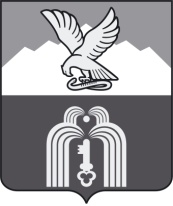 Российская ФедерацияР Е Ш Е Н И ЕДумы города ПятигорскаСтавропольского краяО согласовании установки мемориального памятного знака на территории муниципального образования города-курорта ПятигорскаРуководствуясь Федеральным законом от 06 октября 2003 года № 131-ФЗ «Об общих принципах организации местного самоуправления в Российской Федерации», Уставом муниципального образования города-курорта Пятигорска, в соответствии с Правилами установки, обеспечения сохранности и демонтажа мемориальных досок и других мемориальных (памятных) знаков на территории муниципального образования города-курорта Пятигорска, рассмотрев рекомендации Комиссии по рассмотрению вопросов установки и демонтажа мемориальных досок и других мемориальных (памятных) знаков на территории муниципального образования города-курорта Пятигорска (протокол заседания от 25 августа 2022 года № 4),Дума города ПятигорскаРЕШИЛА:Согласовать установку мемориального (памятного) знака Высоцкому Владимиру Семёновичу по адресу:  город Пятигорск, улица Мира, дом 1.Утвердить:1) эскиз мемориального (памятного) знака Высоцкому Владимиру Семёновичу  согласно Приложению 1 к настоящему решению;2) текст на мемориальном (памятном) знаке Высоцкому Владимиру Семёновичу согласно Приложению 2 к настоящему решению.3) ситуационный план размещения мемориального (памятного) знака Высоцкому Владимиру Семёновичу согласно Приложению 3 к настоящему решению.3. Муниципальному учреждению «Управление культуры и молодежной политики администрации города Пятигорска» (Коршева О.В.) направить настоящее решение и материалы к нему в правительство Ставропольского края в соответствии с порядком, установленным Законом Ставропольского края от 7 июня 2021 года № 53-кз «О некоторых вопросах, связанных с установкой мемориальных сооружений, памятных знаков и произведений монументально-декоративного искусства».Контроль за исполнением настоящего решения возложить на администрацию города Пятигорска.Настоящее решение вступает в силу со дня его подписания и подлежит официальному опубликованию.Председатель Думы города Пятигорска                                                              Л.В. Похилько21 февраля 2023 г.№ 9-23 ГДПРИЛОЖЕНИЕ 1к решению Думы города Пятигорскаот 21 февраля 2023 года № 9-23 ГДЭСКИЗмемориального (памятного) знакаВысоцкому Владимиру СемёновичуМатериал мемориального (памятного) знака - бронзаУправляющий деламиДумы города Пятигорска                                                                    Е.В. МихалеваПРИЛОЖЕНИЕ 2к решению Думы  города Пятигорска    от 21 февраля 2023 года № 9-23 ГДТЕКСТна мемориальном (памятном) знаке Высоцкому Владимиру СемёновичуУправляющий деламиДумы города Пятигорска                                                                  Е.В. МихалеваПРИЛОЖЕНИЕ 3к решению Думы  города Пятигорска    от 21 февраля 2023 года № 9-23 ГДСитуационный план размещения мемориального (памятного) знакаВысоцкому Владимиру Семёновичу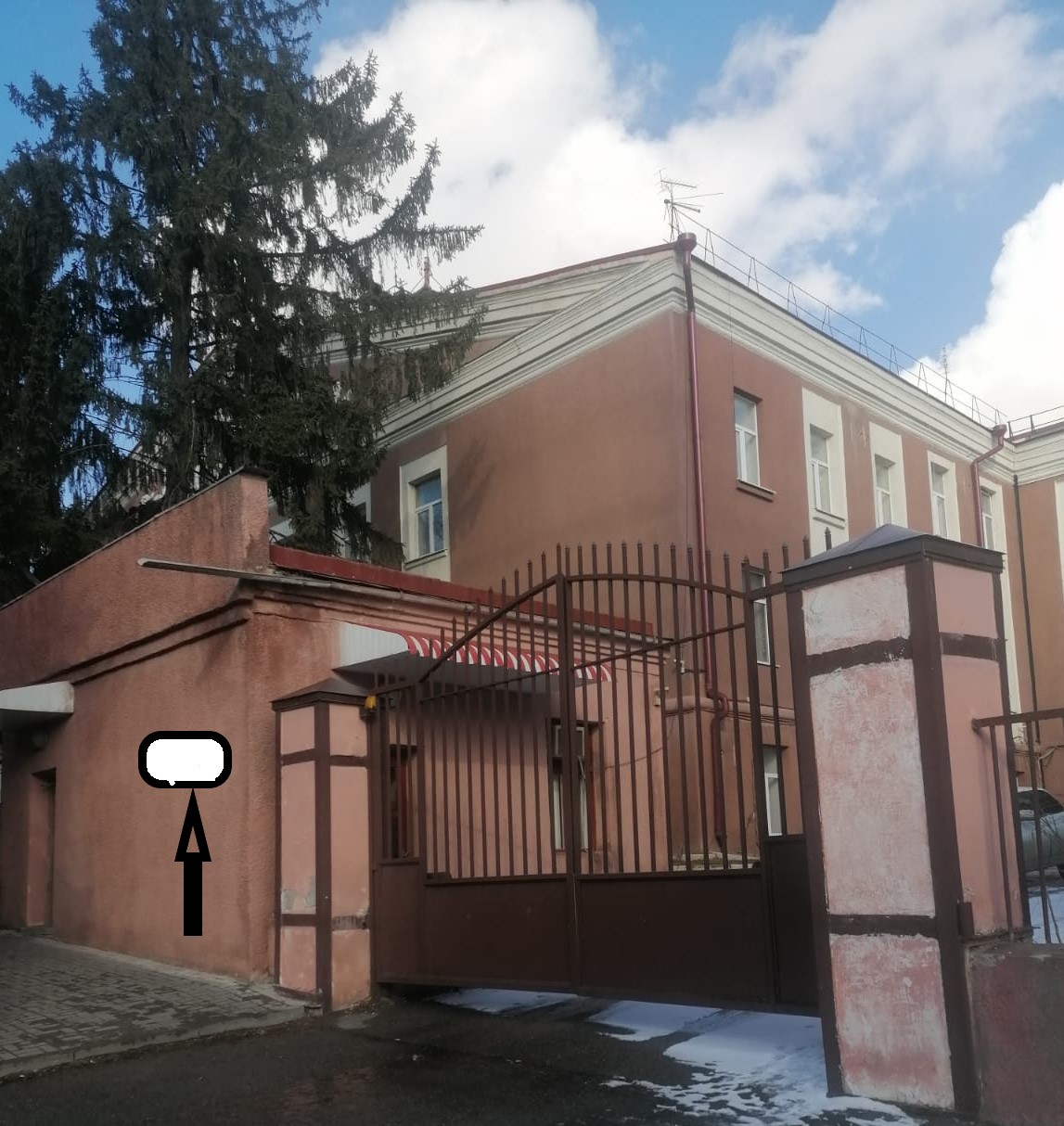 Управляющий деламиДумы города Пятигорска                                                                    Е.В. Михалева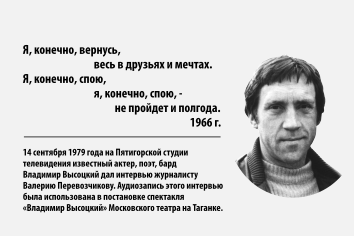 «Я, конечно, вернусь,Весь в друзьях и мелочах.Я, конечно, спою, я конечно, спою,-Не пройдет и полгода.1966________________________________14 сентября 1979 года на Пятигорской студиителевидения известный актер, поэт, бардВладимир Высоцкий дал интервью журналистуВалерию Перевозчикову. Аудиозапись этого интервью была использована в постановке спектакля «Владимир Высоцкий» Московского театра на Таганке»